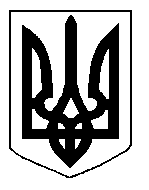 БІЛОЦЕРКІВСЬКА МІСЬКА РАДА	КИЇВСЬКОЇ ОБЛАСТІ	Р І Ш Е Н Н Я

від  25 квітня 2019 року                                                                        № 3784-70-VIIПро затвердження проекту землеустрою щодо відведення  земельної  ділянки приватної власності, цільове призначення якої змінюється громадянам Кушніру Вадиму Борисовичу,Діденку Олегу Миколайовичу, Яринку Валерію МиколайовичуРозглянувши звернення постійної комісії з питань земельних відносин та земельного кадастру, планування території, будівництва, архітектури, охорони пам’яток, історичного середовища та благоустрою до міського голови від 22 березня 2019 року №110/2-17, протокол постійної комісії з питань  земельних відносин та земельного кадастру, планування території, будівництва, архітектури, охорони пам’яток, історичного середовища та благоустрою від 21 березня 2019 року №171, заяву громадян  Кушніра Вадима Борисовича, Діденка Олега Миколайовича, Яринка Валерія Миколайовича від 15 березня 2019 року №1721, проект землеустрою щодо відведення земельної ділянки, цільове призначення якої змінюється, відповідно до ст.ст. 12, 20, 186, 186-1 Земельного кодексу України, ч. 5 ст. 16 Закону України «Про Державний земельний кадастр», ст. 50 Закону України «Про землеустрій», п.34 ч.1 ст. 26 Закону України «Про місцеве самоврядування в Україні», міська рада вирішила:1.Затвердити проект землеустрою щодо відведення земельної ділянки приватної власності,  цільове призначення якої змінюється з 03.08 Для будівництва та обслуговування об'єктів туристичної інфраструктури та закладів громадського харчування (вид використання – під розміщення дієтичної їдальні) на 03.07. Для будівництва та обслуговування будівель торгівлі, громадянам Кушніру Вадиму Борисовичу, Діденку Олегу Миколайовичу, Яринку Валерію Миколайовичу за адресою: вулиця Героїв Небесної Сотні, 4, площею 0,2286  га, кадастровий номер: 3210300000:04:037:0010 (проект землеустрою додається).2. Змінити цільове призначення земельної ділянки за адресою: вулиця Героїв Небесної Сотні, 4, площею 0,2286 га з 03.08 Для будівництва та обслуговування об'єктів туристичної інфраструктури та закладів громадського харчування (вид використання – під розміщення дієтичної їдальні) на 03.07. Для будівництва та обслуговування будівель торгівлі. Категорія земель: землі житлової та громадської забудови. Кадастровий номер: 3210300000:04:037:0010.3.Контроль за виконанням цього рішення покласти на постійну комісію з питань  земельних відносин та земельного кадастру, планування території, будівництва, архітектури, охорони пам’яток, історичного середовища та благоустрою. Міський голова                                                                                                           Г. Дикий